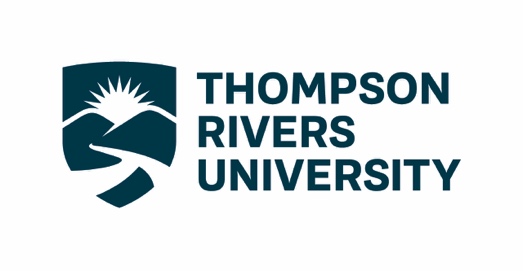 Campus Infrastructure and SustainabilitySpace Renovation Request Originated byOriginated byDepartmentRequestor / ContactLocalDate Scope of Work RequestedScope of Work RequestedPlease describe work and identify any options you would like to see and is it funded by the requestor?Rationale and impactRationale and impactPlease provide justification for renovations e.g., benefits & impact to program and delivery/ impact if not completed, administrative challenges, departmental efficiencies etc.Suggested timing (if applicable)Suggested timing (if applicable)Identify any factors that may impact scheduling of this request; furthermore, this is a good time to suggest when you would like to see the work done
Approval for requestApproval for requestDepartment ChairDean / DirectorDateDecision (For internal use only)Decision (For internal use only)NotesFunding decisionDate